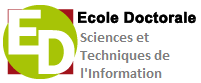 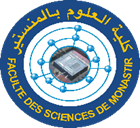 Formation Doctorale ComplémentaireCours : Philosophie des SciencesContact:secretariat.ed@fsm.rnu.tnCatégorie: Cours complémentaire scientifique

Début du module:23 Mai 2022

Période: 06 séances  
Nombre d'heures:12h 


Date limite d'inscription:23 Mai 2022
Lieu: Département de Mathématiques
Formateur: Pr. Sonia Harzallah DebbabiObservations: Cette formation entre dans le cadre de la formation de spécialité de l’Ecole Doctorale Sciences et Techniques de l’Information.Méthode d’Evaluation: Une attestation de présence sera délivrée aux participants à la fin de cette formation. Dans le cas d’une absence, le doctorant serait automatiquement désinscrit.Nature de la formation: Facultative.Présentation  du cours :Après un survol rapide de l'histoire des mathématiques, j'aborderai les questions classiques de la philosophie des mathématiques concernant l'objet, la vérité et la connaissance mathématiques, ce qui me permettra de présenter les différents courants philosophiques et leur traitement de l'ontologie, de la sémantique et de l'épistémologie mathématiques jusqu'à la fin du vingtième siècle. Je présenterai ensuite les approches contemporaines de la philosophie des mathématiques et en particulier la philosophie de la pratique mathématique. Le dernier cours sera consacré à Alexandre Grothendieck pour donner un exemple d'un mathématicien hors normes, dont l'œuvre reste encore à décrypter. Je demanderai aux doctorants de faire des recherches sur certains paradoxes et conjectures, ce qui nous permettra de comprendre l'origine de certains développements et évolutions de la pratique mathématique.Plan du cours :  1- Histoire des mathématiques et principales problématiques 2- Objet mathématique 3- Vérité mathématique4- Épistémologie, intuition et cognition mathématique 5- Philosophie de la pratique mathématique6- La révolution Grothendieck  Emploi du temps: 